Планмероприятий по празднованию Дня дагестанской культуры и языков в МБОУ «СОШ№6» им. Омарова М. О. «Мое любимое стихотворение» .Среди учеников 4 классов учителя даргинского языка Абдулабекова М.Х Алибахмудова Х.Ш.и Гасанова М.Г  провели конкурс чтецов .Дети с удовольствием читали стихи на даргинском языке. Такой конкурс помогает сформировать бережное отношение к своему языку ,гордость за свой язык,  развивает речь у детей и память и ораторское искусство .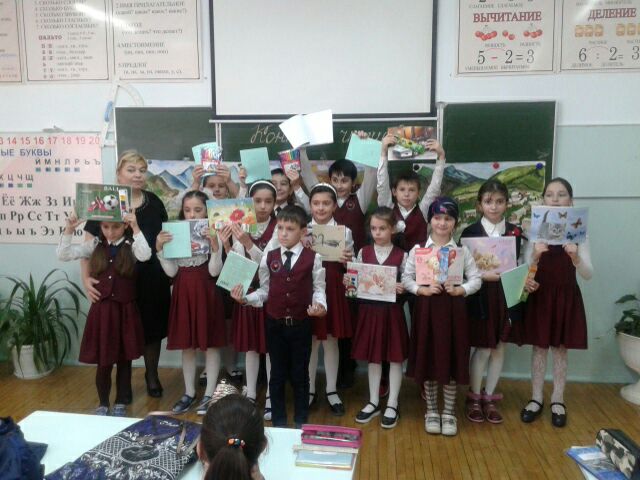 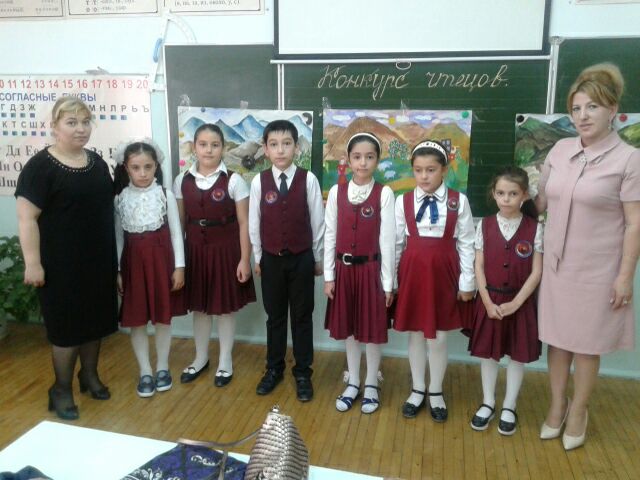  Праздник урожая «Золотая осень» Среди учеников 2 классов учителя лакского языка Алхасова А.Щ. и  Султанова А.А. провели урок на природе «Праздник золотая осень». Целью данного урока явилось обобщить знания учащихся по теме «Осень» ,воспитать бережное отношение к живой и неживой природе Дети узнали новые пословицы, отгадывали загадки на лакском языке про осень и про живую и неживую природу .Также на родном языке читали стихи.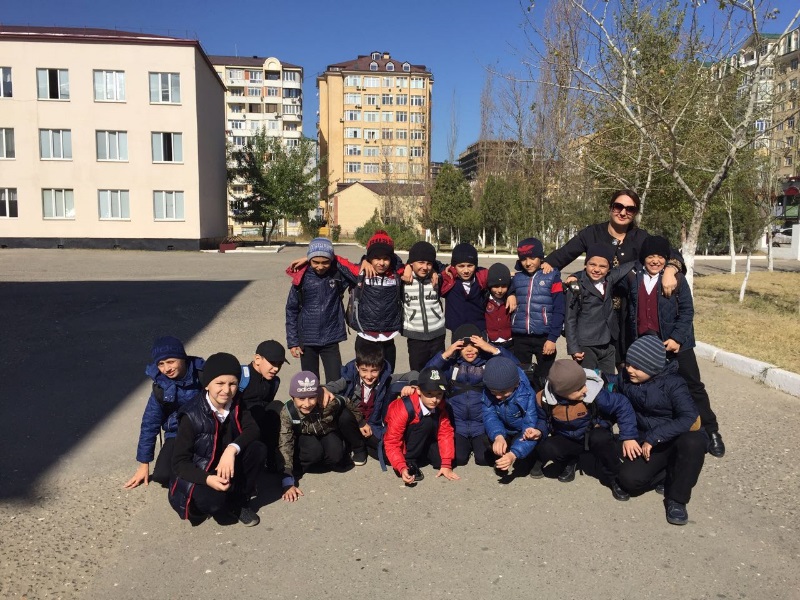 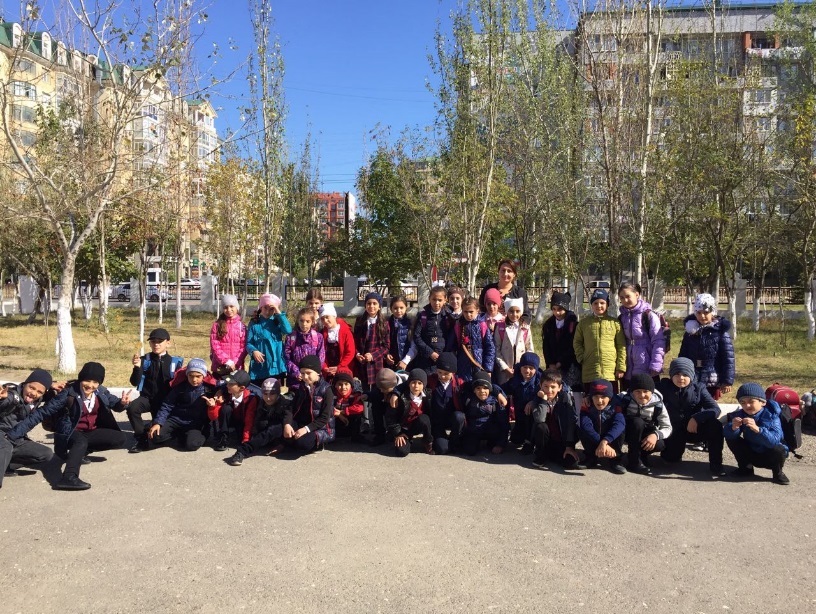 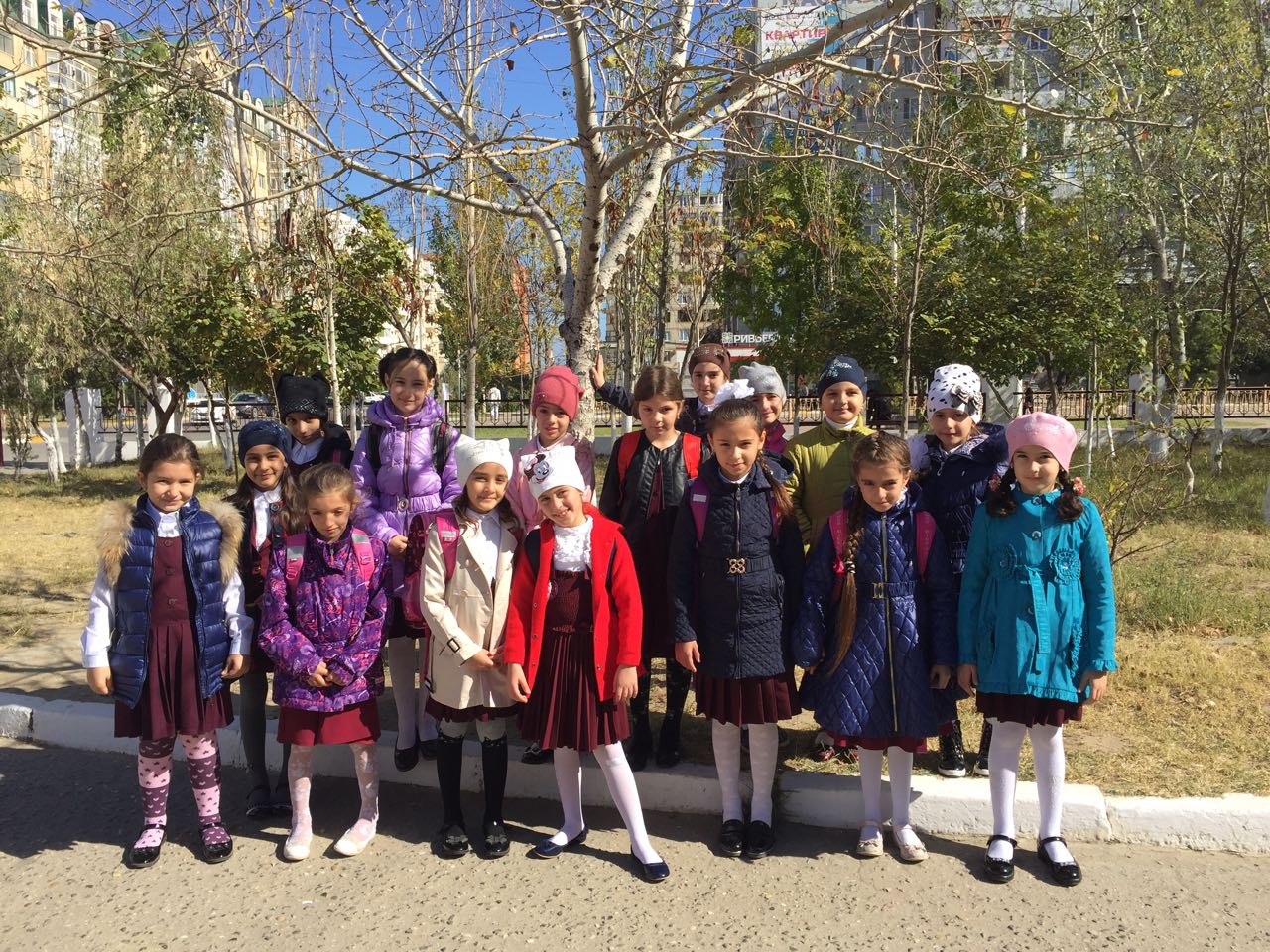 Тотальный диктант 21 октября в нашей школе провели Тотальный диктант среди учеников 8.10 и 11 классов.Главной целью данного диктанта является привлечение внимания к проблемам сохранения и развития родных языков ,изучения истории , традиций культуры и  обычаев народов Дагестана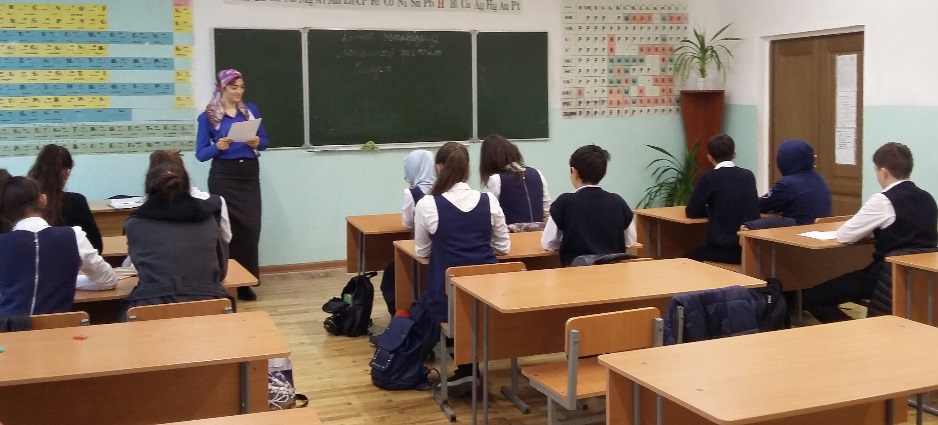 21 октября было проведено мероприятие для  учащихся старших классов. Мероприятие включало  в себя информационный час  и экскурсию в  школьный музей.  Школьники узнали  об  обычаях и традициях народов Дагестана: семейно-бытовом укладе, свадебных обрядах и обрядах  при проведении полевых работ. А на экскурсии в  музее они могли  увидеть предметы одежды и быта народов Дагестана. 13 октября 2017 года библиотекари школы совместно с учащимися 3 «К» класса (классный руководитель Ибрагимова Марьям Муслимовна) провели литературный урок «Поэзия  родного края».     Учащиеся читали стихи дагестанских поэтов: Р.Рашидова, А.Абдулманаповой, Ф.Алиевой, Р.Гамзатова.     Дети нарисовали рисунки к прочитанным стихотворениям.  Была организована выставка детских книг. Также был показан мультфильм по басне Г.Цадасы  «Слон и муравей».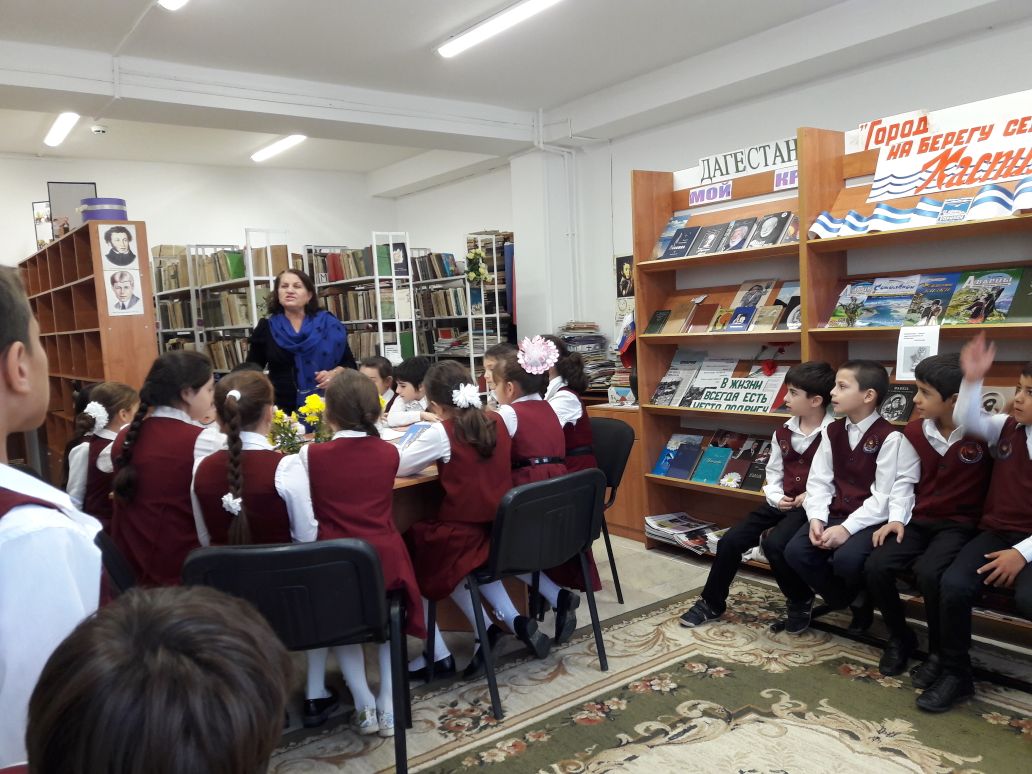 №Мероприятие Сроки Ответственные 1«Мое любимое стихотворение» среди учащихся  4 классов 27 сентябрьАлибахмудова Х.ШГасанова М.ГАбдулабекова М.Х.2Праздник золотая осень «Праздник урожая» (2 класс)октябрьАлхасова А.ЩСултанова А.А.3Мероприятие,  посвященное Дню дагестанской культуры и языков21 октябряУчителя МС Алхасова А.ЩЛитературный урок  в 3к классе «Поэзия  родного края».13 октябряБиблиотекариИбрагимова Марьям Муслимовна4Тотальный диктант 21 октября Учителя МС